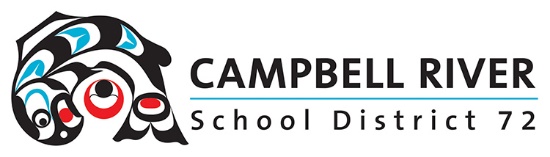 Mentorship 2021-22
 Learning Partnership Application - MenteeMentorship in Campbell River shall be: Voluntary and teacher led and mentee/ learner centric.A reciprocal learning partnership where all members are learners and leaders.Allow for release time for learning partnerships to observe, model, co-teach plan and reflect. Available to and centred around teachers new to the profession, the district, their role, or those experiencing a significant shift in educational practice.Learning partnership structure:Teachers will work in pairs or triad learning partnerships. Each participant will have access to 1.0 days of release time to be used as teams/members see fit. Participants may use any combination or whole or part days, however the minimum time a TTOC can be booked is 0.5 per day. 
Learning partnerships can apply for more release time if necessary. Funding may also be available to help with the procurement of professional learning resources. The commitment for a learning partnership is at least one year and members are encouraged to continue for a second year.
At the completion of your mentorship you will be asked to complete a short survey.Section 1: Teaching experiencePlease chose the description that applies to you:Section 2: Mentorship needs/ interests1. Is there a specific area, topic, or learning need that you would like to focus on this year? (see list below for suggestions)   2. Is there someone you are interested in having as a mentor?  3. If yes, please provide their name and school.     

If no, we can help to match you based on the area/need identified above.   Section 3: Possible Learning Partnership Focuses: Please highlight areas of interest by checking the box(es) or include in your interests above.  Section 4 Further detailsThe commitment of Mentees will be: Attend 1 or 2 whole group (mentors and mentees) learning sessions:Engage in learning activities to develop our skills and understanding of reflective practices that have a meaningful impact on student learning.Be willing to examine one’s practice and identify areas of personal growth.Attend 2-3 learning partnership meetings with mentors:Create a learning plan a focus on mentee interests and needs. Including goals, measures, and reflection/assessment.Maintain regular communication with mentors throughout the year.Complete a reflective feedback survey at the end of the school year. Being a Mentee  Have least than 5 years teaching experience in profession or district, be taking on a significantly new role or educational practice. Be open to learning alongside, with and from other educators Be willing to develop skills as a reflective and critical professional with a commitment to continued learning and growth. Be willing to learn and use strategies that will improve achievement for all students in a healthy and inclusive way. Connect with learning partnership regularlyWork with mentor to set goals, track progress, successes, and next steps.Being A Mentor:Be open to learning alongside, with and from other educatorsBe willing to develop skills as a reflective and critical professional with a commitment to continued learning and growth. Be willing to learn and use strategies that will develop educational leadership and build capacity of all educators.Connect with learning partnership regularlyWork with mentee to set goals, track progress, successes, and next steps.Have passion, expertise, or high interest in educational pedagogy and practices.Have been teaching for at least 5 years?Learning partnerships will:Meet regularly throughout the year and meet with the larger mentorship occasionally.Create a plan for learning, identify at least one measure to determine if goals have been reached.  Provide feedback to the Mentorship Coordinator regarding partnership progress, overall program strengths and challenges.
If you have any questions about this program and the trail phase, please contact the Mentorship & Professional Development Coordinator erin.pickering@sd72.bc.caName of Mentee applicant:  Date of Application:	Email:	School:Grade/Role/Subject Area:Number of Years Teaching: Please submit this completed form to erin.pickering@sd72.bc.caPlease submit this completed form to erin.pickering@sd72.bc.caLiteracyNumeracyUniversal Design for Learning Outdoor EducationCurriculum planning, development, and deliveryInclusivity
 Indigenous Learning/Decolonizing curriculumTechnology IntegrationMindfulnessSocial Emotional LearningBuilding routines/class expectationSchedules, organizationMotivating reluctant learnersUsing library & resourcesCommunicating with familiesAssessmentAssessing student needsEvaluating student progressReflective Practice & ImprovementAdapting/modifying for individual learnersCommunicating student learningStudent Led Conferences